PRILOGA 2 - ČRKEPRILOGA 3 – BESEDE K RDEČIM KARTICAM ABCOpomba: Besede izrežemo.Zahtevnejša naloga k rdečim karticam ABCOpomba: Povedi izrežemo.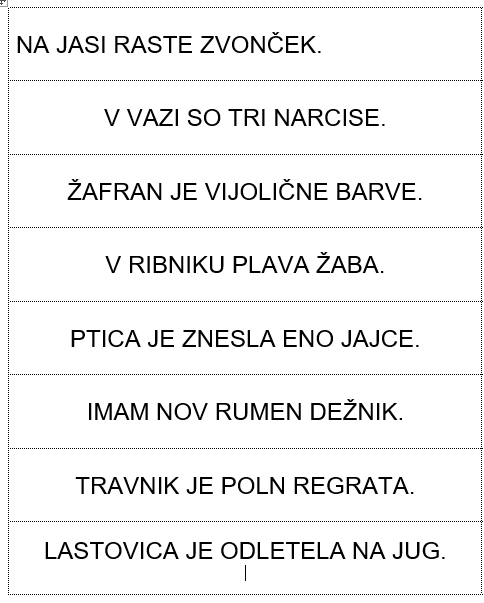 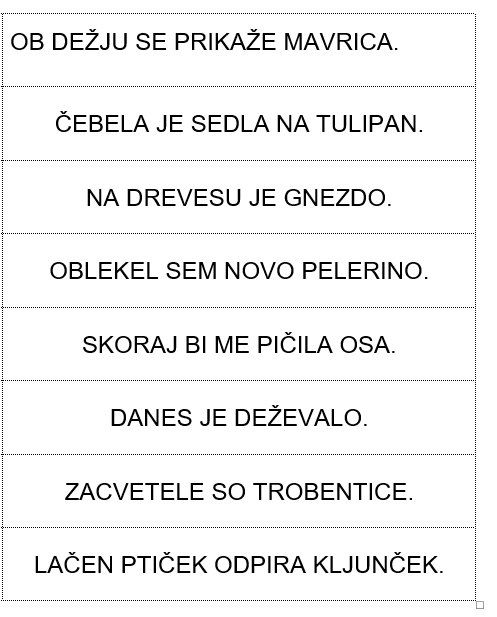   Šola:  Šola:  Šola: Učitelj 1: Učitelj 2:  Razred: 1. Zaporedna številka ure: Zaporedna številka ure: Datum: 21. 5. 2020DOPOLNILNI in DODATNI POUKDOPOLNILNI in DODATNI POUKDOPOLNILNI in DODATNI POUKDOPOLNILNI in DODATNI POUK  Učni sklop:   PONOVIMO, UTRDIMO  Učni sklop:   PONOVIMO, UTRDIMO Učna enota:  BEREM SLIČICE  Učna enota:  BEREM SLIČICE   Učni cilji:Učenci natančno opazujejo ilustracijo.Poimenujejo predmete/bitja na sliki s knjižnimi besedami.Razvijajo tehniko branja.Razvijajo predopismenjevalne zmožnosti.  Učni cilji:Učenci natančno opazujejo ilustracijo.Poimenujejo predmete/bitja na sliki s knjižnimi besedami.Razvijajo tehniko branja.Razvijajo predopismenjevalne zmožnosti.  Učni cilji:Učenci natančno opazujejo ilustracijo.Poimenujejo predmete/bitja na sliki s knjižnimi besedami.Razvijajo tehniko branja.Razvijajo predopismenjevalne zmožnosti.  Učni cilji:Učenci natančno opazujejo ilustracijo.Poimenujejo predmete/bitja na sliki s knjižnimi besedami.Razvijajo tehniko branja.Razvijajo predopismenjevalne zmožnosti.  Učne metode: verbalno tekstualna – razlaga, razgovor, pripovedovanje, poslušanje, poročanje, grafično delo, branje, pisanje, opazovanjedemonstrativno ilustracijska – prikazovanje oz. demonstracijaeksperimentalna – eksperimentiranjeizkustveno učenje – igra, praktično delo  Učne metode: verbalno tekstualna – razlaga, razgovor, pripovedovanje, poslušanje, poročanje, grafično delo, branje, pisanje, opazovanjedemonstrativno ilustracijska – prikazovanje oz. demonstracijaeksperimentalna – eksperimentiranjeizkustveno učenje – igra, praktično delo Učne oblike:frontalna individualna skupinskadelo v dvojicah Učne oblike:frontalna individualna skupinskadelo v dvojicah  Učni pripomočki: SDZ 2/30, rdeče kartice ABC, priloga 2 (črke), priloga 3 (besede),   Učni pripomočki: SDZ 2/30, rdeče kartice ABC, priloga 2 (črke), priloga 3 (besede),   Učni pripomočki: SDZ 2/30, rdeče kartice ABC, priloga 2 (črke), priloga 3 (besede),   Učni pripomočki: SDZ 2/30, rdeče kartice ABC, priloga 2 (črke), priloga 3 (besede), POTEK UČNE UREPOTEK UČNE UREPOTEK UČNE UREPOTEK UČNE URERdeče kartice ABC- Učenci poimenujejo bitja in snovi na karticah.- Igra TOMBOLAVsak učenec ima svoj komplet rdečih kartic ABC.Kartice obrne s sličico navzgor. Učitelj ima en komplet listkov s črkami. Na vsakem listku je zapisana ena izmed črk: A, E, U, Ž, V, C, I, R, J, B, C, P, F, S, G, T, Č, N (priloga 2). Iz vrečke naključno izvlečemo posamezno črko in jo glasno preberemo. Če ima učenec med svojimi izbranimi karticami sličico, ki vsebuje glas, ki smo ga prebrali, kartico obrne s sličico navzdol. Navodilo:Izberi 9 kartic in jih obrni s sličico navzgor. Med izbranimi karticami poišči sličico, katere beseda ima glas, ki ga slišiš. Kartico obrni. Ko imaš obrnjene vse kartice, zakličeš »TOMBOLA« in počakaš, da se igra konča. Igra bo končana, ko boste imeli vsi zakrite kartice. Igra SLIČICA – BESEDA/POVEDVsak učenec ima komplet rdečih kartic ABC, listke z besedami/povedmi (priloga 3) NavodiloIzberi list z besedo. Besedo preberi. List z besedo položi na ustrezno sličico. aliIzberi list s povedjo. Poved preberi. List s povedjo položi pod ustrezno sličico. SDZ 2, str. 301. naloga- Preberemo naslov.Učenci poimenujejo rastline.Vprašamo/zastavimo nalogo:Kakšne barve je trobentica?S prstom pokažite marjetico. Pokažite žafran. Poimenujte cvetlici, ki imata bel cvet. Sta cvetlici enaki? V čem sta si različni? Kaj imata enako? Pokažite regrat.- Učenci preberejo znak.Preberemo navodilo.Rešijo nalogo. Preverimo pravilnost rešitev.Naloga na drugem oranžnem polju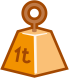 Učenci preberejo znak.Preberemo navodilo. Rešijo nalogo. Preverimo pravilnost rešitev.- Sledi pogovor o reševanju nalog in uspešnosti. Rdeče kartice ABC- Učenci poimenujejo bitja in snovi na karticah.- Igra TOMBOLAVsak učenec ima svoj komplet rdečih kartic ABC.Kartice obrne s sličico navzgor. Učitelj ima en komplet listkov s črkami. Na vsakem listku je zapisana ena izmed črk: A, E, U, Ž, V, C, I, R, J, B, C, P, F, S, G, T, Č, N (priloga 2). Iz vrečke naključno izvlečemo posamezno črko in jo glasno preberemo. Če ima učenec med svojimi izbranimi karticami sličico, ki vsebuje glas, ki smo ga prebrali, kartico obrne s sličico navzdol. Navodilo:Izberi 9 kartic in jih obrni s sličico navzgor. Med izbranimi karticami poišči sličico, katere beseda ima glas, ki ga slišiš. Kartico obrni. Ko imaš obrnjene vse kartice, zakličeš »TOMBOLA« in počakaš, da se igra konča. Igra bo končana, ko boste imeli vsi zakrite kartice. Igra SLIČICA – BESEDA/POVEDVsak učenec ima komplet rdečih kartic ABC, listke z besedami/povedmi (priloga 3) NavodiloIzberi list z besedo. Besedo preberi. List z besedo položi na ustrezno sličico. aliIzberi list s povedjo. Poved preberi. List s povedjo položi pod ustrezno sličico. SDZ 2, str. 301. naloga- Preberemo naslov.Učenci poimenujejo rastline.Vprašamo/zastavimo nalogo:Kakšne barve je trobentica?S prstom pokažite marjetico. Pokažite žafran. Poimenujte cvetlici, ki imata bel cvet. Sta cvetlici enaki? V čem sta si različni? Kaj imata enako? Pokažite regrat.- Učenci preberejo znak.Preberemo navodilo.Rešijo nalogo. Preverimo pravilnost rešitev.Naloga na drugem oranžnem poljuUčenci preberejo znak.Preberemo navodilo. Rešijo nalogo. Preverimo pravilnost rešitev.- Sledi pogovor o reševanju nalog in uspešnosti. Rdeče kartice ABC- Učenci poimenujejo bitja in snovi na karticah.- Igra TOMBOLAVsak učenec ima svoj komplet rdečih kartic ABC.Kartice obrne s sličico navzgor. Učitelj ima en komplet listkov s črkami. Na vsakem listku je zapisana ena izmed črk: A, E, U, Ž, V, C, I, R, J, B, C, P, F, S, G, T, Č, N (priloga 2). Iz vrečke naključno izvlečemo posamezno črko in jo glasno preberemo. Če ima učenec med svojimi izbranimi karticami sličico, ki vsebuje glas, ki smo ga prebrali, kartico obrne s sličico navzdol. Navodilo:Izberi 9 kartic in jih obrni s sličico navzgor. Med izbranimi karticami poišči sličico, katere beseda ima glas, ki ga slišiš. Kartico obrni. Ko imaš obrnjene vse kartice, zakličeš »TOMBOLA« in počakaš, da se igra konča. Igra bo končana, ko boste imeli vsi zakrite kartice. Igra SLIČICA – BESEDA/POVEDVsak učenec ima komplet rdečih kartic ABC, listke z besedami/povedmi (priloga 3) NavodiloIzberi list z besedo. Besedo preberi. List z besedo položi na ustrezno sličico. aliIzberi list s povedjo. Poved preberi. List s povedjo položi pod ustrezno sličico. SDZ 2, str. 301. naloga- Preberemo naslov.Učenci poimenujejo rastline.Vprašamo/zastavimo nalogo:Kakšne barve je trobentica?S prstom pokažite marjetico. Pokažite žafran. Poimenujte cvetlici, ki imata bel cvet. Sta cvetlici enaki? V čem sta si različni? Kaj imata enako? Pokažite regrat.- Učenci preberejo znak.Preberemo navodilo.Rešijo nalogo. Preverimo pravilnost rešitev.Naloga na drugem oranžnem poljuUčenci preberejo znak.Preberemo navodilo. Rešijo nalogo. Preverimo pravilnost rešitev.- Sledi pogovor o reševanju nalog in uspešnosti. Rdeče kartice ABC- Učenci poimenujejo bitja in snovi na karticah.- Igra TOMBOLAVsak učenec ima svoj komplet rdečih kartic ABC.Kartice obrne s sličico navzgor. Učitelj ima en komplet listkov s črkami. Na vsakem listku je zapisana ena izmed črk: A, E, U, Ž, V, C, I, R, J, B, C, P, F, S, G, T, Č, N (priloga 2). Iz vrečke naključno izvlečemo posamezno črko in jo glasno preberemo. Če ima učenec med svojimi izbranimi karticami sličico, ki vsebuje glas, ki smo ga prebrali, kartico obrne s sličico navzdol. Navodilo:Izberi 9 kartic in jih obrni s sličico navzgor. Med izbranimi karticami poišči sličico, katere beseda ima glas, ki ga slišiš. Kartico obrni. Ko imaš obrnjene vse kartice, zakličeš »TOMBOLA« in počakaš, da se igra konča. Igra bo končana, ko boste imeli vsi zakrite kartice. Igra SLIČICA – BESEDA/POVEDVsak učenec ima komplet rdečih kartic ABC, listke z besedami/povedmi (priloga 3) NavodiloIzberi list z besedo. Besedo preberi. List z besedo položi na ustrezno sličico. aliIzberi list s povedjo. Poved preberi. List s povedjo položi pod ustrezno sličico. SDZ 2, str. 301. naloga- Preberemo naslov.Učenci poimenujejo rastline.Vprašamo/zastavimo nalogo:Kakšne barve je trobentica?S prstom pokažite marjetico. Pokažite žafran. Poimenujte cvetlici, ki imata bel cvet. Sta cvetlici enaki? V čem sta si različni? Kaj imata enako? Pokažite regrat.- Učenci preberejo znak.Preberemo navodilo.Rešijo nalogo. Preverimo pravilnost rešitev.Naloga na drugem oranžnem poljuUčenci preberejo znak.Preberemo navodilo. Rešijo nalogo. Preverimo pravilnost rešitev.- Sledi pogovor o reševanju nalog in uspešnosti. A EUŽV CIRJBCPFSGTČNZVONČEKMAVRICANARCISATULIPANŽAFRANGNEZDOŽABAPELERINAJAJCEOSADEŽNIKDEŽREGRATTROBENTICALASTOVICAPTIČEK